Beste gemeenteleden van Ermelo,Bij dezen wat foto`s van de Kerkbouw in Tura Bistra. Dan kunt u een beetje zien wat er met uw geld gedaan is wat u daarvoor hebt gegeven. Volgens de laatste berichten die ik gehoord heb zit nu alles onder de pannen (dakplaten). Zodat de ruwbouw zo ongeveer gereed is. Alleen heb ik gehoord dat er voor de laatste serie dakplaten geen geld meer was. Dat hebben toen de kinderen van de gemeente daar uit hun spaarpotten bij elkaar gehaald om toch het dak dicht te kunnen krijgen. Toen ik dat hoorde dacht ik het zou toch goed zijn (indien mogelijk) om die gemeente daar nog wat verder financieel te helpen. Want anders komt de bouw een tijd stil te liggen. Dat zou jammer zijn, omdat ongeveer dv eind dit jaar de kerkbanken uit de Ger. Gem van Wijk en Aalburg komen. Het zou dan mooi zijn als deze er dan ook in konden. We zijn daar begonnen met helpen en waren het er toen ook over eens dat dit alles ook op onze weg geplaatst werd. Vandaar dat we ook nu u weer vragen om deze gemeente ook financieel verder te helpen. U moet zich niets verplicht voelen, want ik weet het er zijn zoveel goede zaken waarvoor geld gevraagd wordt en waar het ook hard nodig is. U moet het alleen geven als uw hart daartoe geneigd wordt. De Heere heeft de vrijwillige gever lief. Het is onze wens en bede dat de Heere ook deze gemeente daar in de Oekraïne wil gedenken. En ook daar Zijn Woord wat daar in alle eenvoudigheid gebracht wordt zou willen zegenen, opdat ook daar Zijn Koninkrijk mag worden uitgebreid. Namens het Oekraïne team.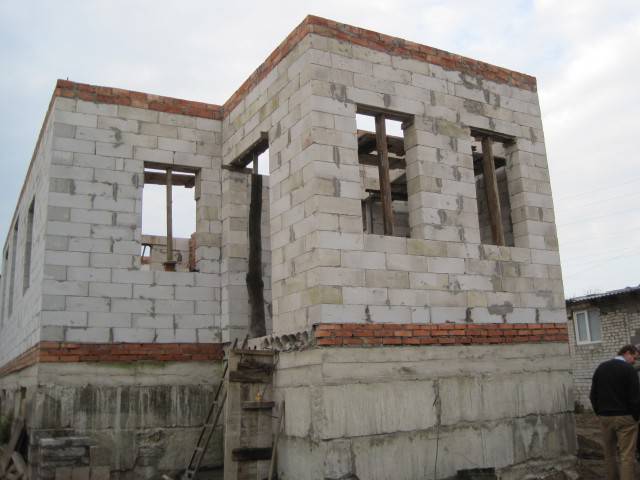 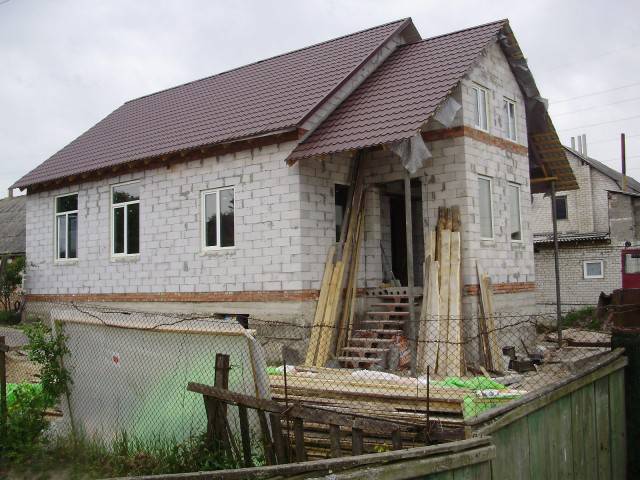 